Specializing InPeriodonticsHolistic DentistryChildren’s Dentistry	Hi-Tech Oral Hygiene Los Angeles, CaliforniaDr. Morehead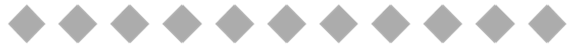 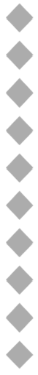 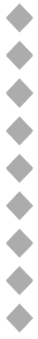 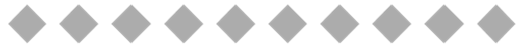 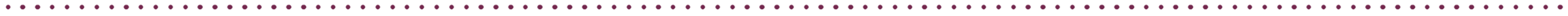 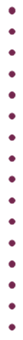 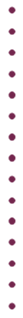 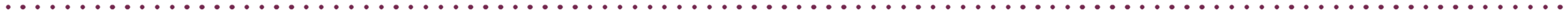 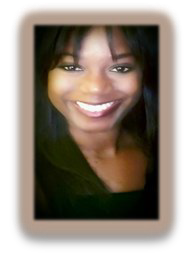 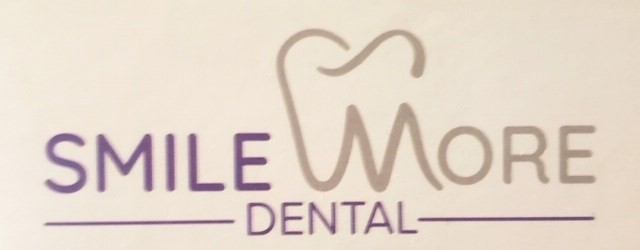 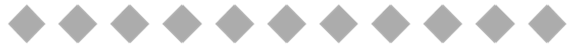 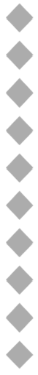 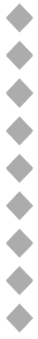 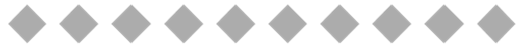 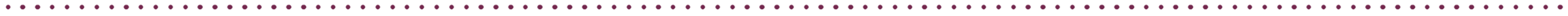 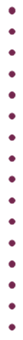 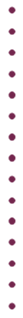 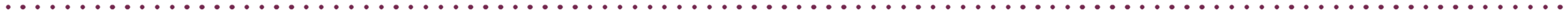 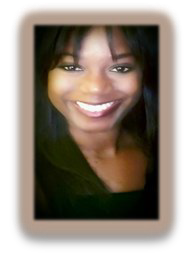 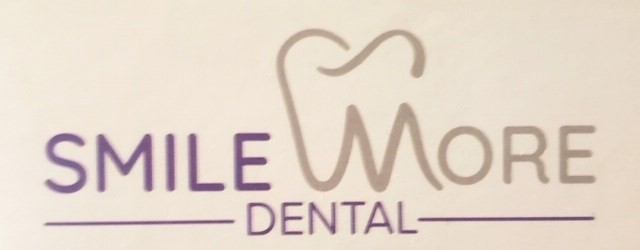  RSVP TODAY for SMILE MORE DENTAL WORLDWIDE VIRTUAL TOUR AND OPEN HOUSE Saturday,June 20, 2020 11am-4pm (PST) / 310) 645-8777. “Watch Live TV” on www.SmileMore-Dental.com -click the TV button. The first twenty people will receive entertainment discount coupons, Mobile USA/Canada app., with $100’s of dollars in hotel, travel, dining, entertainment and car rental dis- counts, and more. Sponsored and Produced by iOn Live Radio (800) 701-4562. UNIQUENESS Never Been Done!Professional advice,“in the palms ofyour hands”.COMING SOON!!!DR. KEISHA MOREHEAD, DDS MULTI-MEDIA NETWORKS- DIGITAL TV NETWORK  - DIGITAL NEWSLETTERS  - DIGITAL SHOPPING MALL  - NUTRITION & WELLNESS SUPPLEMENTSFOR MORE INFORMATION PLEASE CONTACT: SMILE MORE DENTAL. (310) 645.8777 www.Smilemore-Dental.com© 2019 all rights reserved by its founder, creator, innovators, writers, developers and marketing, no copying, duplications or transferring without the expression permis- sion of its ownerships Smile More Dental/Dr. K Morehead DDS and iOn Global Networks / 1 800 701 4562 . /iOnTVWorld@gmail.com. iOn Global Networks, Inc. retains proprietary developers, global marketing, mobile apps, innovations, writers, administration and management.